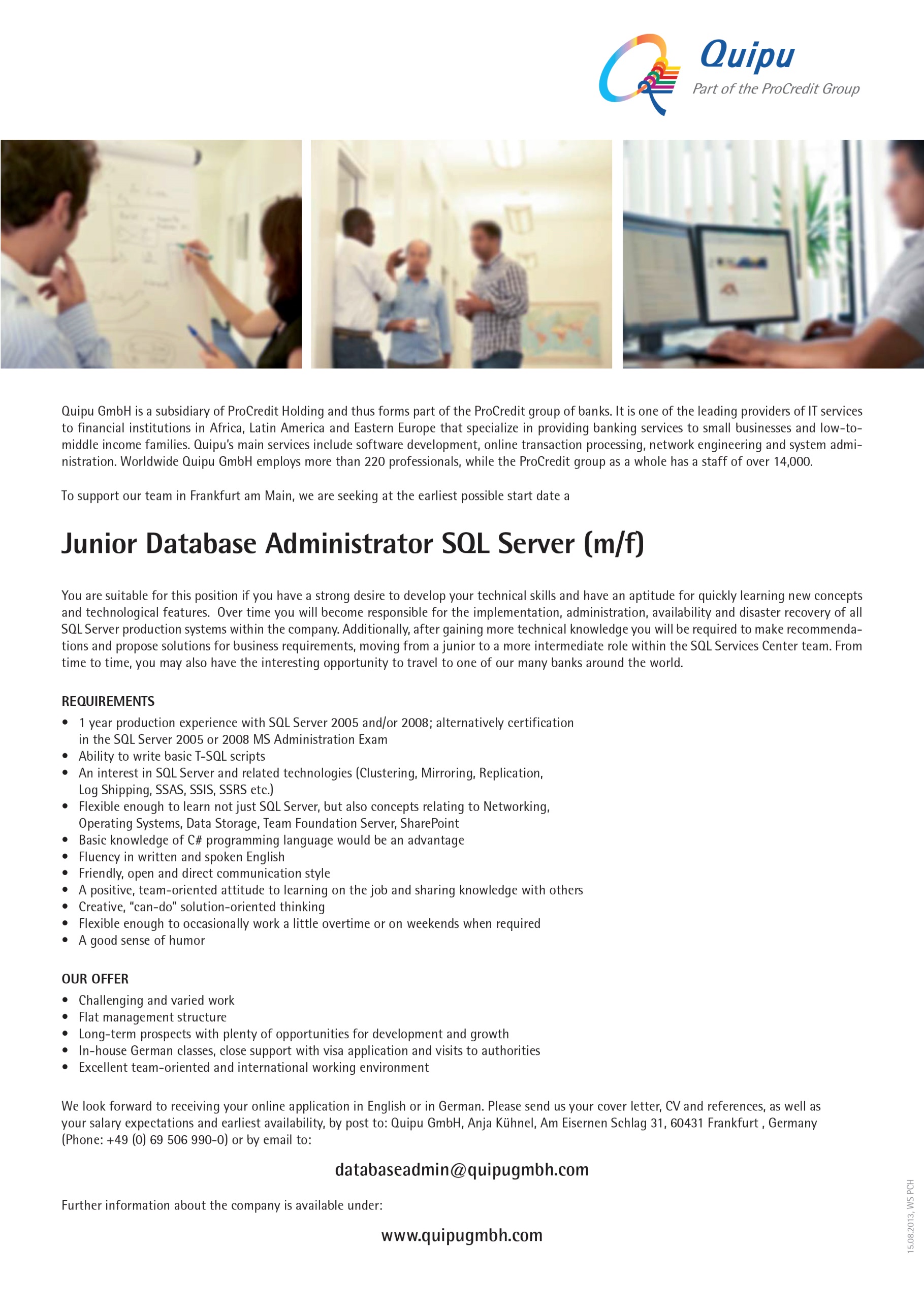 Quipu is an IT consultancy and software development company which provides comprehensive end-to-end solutions for banks and financial institutions, from electronic payments to software systems. We are a 100% subsidiary of ProCredit Holding, the parent company of a group of banks that specialize in providing financial services for SMEs.  Headquartered in Frankfurt, Germany, Quipu currently operates from 8 regional offices around the world - in El Salvador, Ecuador, Ghana, Macedonia, Kosovo, Ukraine, Russia and Romania - enabling us to promptly address the needs of a global customer base. For our office in Skopje, North Macedonia, we are looking for an experienced, motivated and enthusiastic:.NET Software Developer (m/f)Job-ID: 19028To join our international team at the earliest possible date. Main tasks and responsibilities:Developing financial software following established standards and best practices by using .NET technology in Azure environmentAnalyzing and understanding a whole solution, with the interfaces and dependencies between the technical componentsDesigning a technical solution based on business requirements defined by our customers Implementation of software solution in accordance with company standards and policiesContinuous improvement of technical and business/financial knowledgeRequirements & attributes: Bachelor in Computer Science or Information Science.NET development experience with C#Experience with automated test and continuous integrationDemonstrate complex problem solving, critical thinking, and decision-makingAbility to design and document complete solutionsDemonstrate flexibility and adaptability to ambiguityDemonstrate strong written, verbal, and interpersonal communications skillsDemonstrate attention to detail and time management skillsExperience with SQL Server and/or Azure and development of enterprise level N-tier solutions is considered as advantageKnowledge of banking business is a plusOur offer:A substantial degree of flexibility, allowing for an autonomous approach to performing dutiesChallenging and varied workFlat management structureLong-term prospects with plenty of opportunities for professional development and growthExcellent team-oriented and international working environmentIf you think you fit the profile, we look forward to receiving your application in English, including your CV, a motivation letter and salary expectations via the following e-mail address:recruitment@quipu.deThe deadline for the submission of applications is 1st September, 2019. Please include the Job-ID in your application.